Grupas vecākā tiesnese  Aija ELKSNĪTEGalvenais tiesnesis  Māris BERGS   Galvenais sekretārs Maigonis AVOTIŅŠ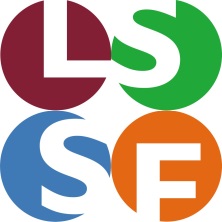 LATVIJAS SKOLĒNU 70. SPARTAKIĀDELATVIJAS SKOLĒNU 70. SPARTAKIĀDELATVIJAS SKOLĒNU 70. SPARTAKIĀDELATVIJAS SKOLĒNU 70. SPARTAKIĀDELATVIJAS SKOLĒNU 70. SPARTAKIĀDELATVIJAS SKOLĒNU 70. SPARTAKIĀDELATVIJAS SKOLĒNU 70. SPARTAKIĀDELATVIJAS SKOLĒNU 70. SPARTAKIĀDELATVIJAS SKOLĒNU 70. SPARTAKIĀDELATVIJAS SKOLĒNU 70. SPARTAKIĀDELATVIJAS SKOLĒNU 70. SPARTAKIĀDELATVIJAS SKOLĒNU 70. SPARTAKIĀDEU-14 GRUPAS DAMBRETES FINĀLTURNĪRS Bauskā, 15.04.2017.U-14 GRUPAS DAMBRETES FINĀLTURNĪRS Bauskā, 15.04.2017.U-14 GRUPAS DAMBRETES FINĀLTURNĪRS Bauskā, 15.04.2017.U-14 GRUPAS DAMBRETES FINĀLTURNĪRS Bauskā, 15.04.2017.U-14 GRUPAS DAMBRETES FINĀLTURNĪRS Bauskā, 15.04.2017.U-14 GRUPAS DAMBRETES FINĀLTURNĪRS Bauskā, 15.04.2017.U-14 GRUPAS DAMBRETES FINĀLTURNĪRS Bauskā, 15.04.2017.U-14 GRUPAS DAMBRETES FINĀLTURNĪRS Bauskā, 15.04.2017.U-14 GRUPAS DAMBRETES FINĀLTURNĪRS Bauskā, 15.04.2017.U-14 GRUPAS DAMBRETES FINĀLTURNĪRS Bauskā, 15.04.2017.U-14 GRUPAS DAMBRETES FINĀLTURNĪRS Bauskā, 15.04.2017.U-14 GRUPAS DAMBRETES FINĀLTURNĪRS Bauskā, 15.04.2017.U-14 GRUPAS DAMBRETES FINĀLTURNĪRS Bauskā, 15.04.2017.U-14 GRUPAS DAMBRETES FINĀLTURNĪRS Bauskā, 15.04.2017.1.vieta  VALMIERAS PĀRGAUJAS SĀKUMSKOLA (18 Pkt./12 MP)1.vieta  VALMIERAS PĀRGAUJAS SĀKUMSKOLA (18 Pkt./12 MP)1.vieta  VALMIERAS PĀRGAUJAS SĀKUMSKOLA (18 Pkt./12 MP)1.vieta  VALMIERAS PĀRGAUJAS SĀKUMSKOLA (18 Pkt./12 MP)1.vieta  VALMIERAS PĀRGAUJAS SĀKUMSKOLA (18 Pkt./12 MP)1.vieta  VALMIERAS PĀRGAUJAS SĀKUMSKOLA (18 Pkt./12 MP)1.vieta  VALMIERAS PĀRGAUJAS SĀKUMSKOLA (18 Pkt./12 MP)1.vieta  VALMIERAS PĀRGAUJAS SĀKUMSKOLA (18 Pkt./12 MP)1.vieta  VALMIERAS PĀRGAUJAS SĀKUMSKOLA (18 Pkt./12 MP)1.vieta  VALMIERAS PĀRGAUJAS SĀKUMSKOLA (18 Pkt./12 MP)1.vieta  VALMIERAS PĀRGAUJAS SĀKUMSKOLA (18 Pkt./12 MP)G.nrVārds, uzvārdsDz.g.1234567P.%1ROLANDS BRĒŽA0311½½½104½64,32RALFS KALNIŅŠ040000½00½7,13MELĀNIJA SKUTĀNE051111½1½685,74GRIETA LAIZĀNE0511111117100,02.vieta BAUSKAS 2.VIDUSSKOLA 1.K. (18 Pkt./9 MP)2.vieta BAUSKAS 2.VIDUSSKOLA 1.K. (18 Pkt./9 MP)2.vieta BAUSKAS 2.VIDUSSKOLA 1.K. (18 Pkt./9 MP)2.vieta BAUSKAS 2.VIDUSSKOLA 1.K. (18 Pkt./9 MP)2.vieta BAUSKAS 2.VIDUSSKOLA 1.K. (18 Pkt./9 MP)2.vieta BAUSKAS 2.VIDUSSKOLA 1.K. (18 Pkt./9 MP)G.nr.Vārds,uzvārdsDz.g.1234567P.%1DENIJS VILHELMS KRAUKLIS0511½10115½78,62NIKS NAIDŽELS ZELTIŅŠ051111011685,73EVELĪNA GATEŽA050100011342,94EVELĪNA PĒKALE05½1001103½50,03.vieta VALMIERAS VIESTURA VIDUSSKOLA (17½ Pkt./11 MP)3.vieta VALMIERAS VIESTURA VIDUSSKOLA (17½ Pkt./11 MP)3.vieta VALMIERAS VIESTURA VIDUSSKOLA (17½ Pkt./11 MP)3.vieta VALMIERAS VIESTURA VIDUSSKOLA (17½ Pkt./11 MP)3.vieta VALMIERAS VIESTURA VIDUSSKOLA (17½ Pkt./11 MP)3.vieta VALMIERAS VIESTURA VIDUSSKOLA (17½ Pkt./11 MP)3.vieta VALMIERAS VIESTURA VIDUSSKOLA (17½ Pkt./11 MP)3.vieta VALMIERAS VIESTURA VIDUSSKOLA (17½ Pkt./11 MP)3.vieta VALMIERAS VIESTURA VIDUSSKOLA (17½ Pkt./11 MP)3.vieta VALMIERAS VIESTURA VIDUSSKOLA (17½ Pkt./11 MP)3.vieta VALMIERAS VIESTURA VIDUSSKOLA (17½ Pkt./11 MP)G.nr.Vārds,uzvārdsDz.g.1234567P.%1MARKS KRISTOFERS BIRZGALIS0510½11115½78,62DĀVIS KRISTIĀNS PLADARS0511111117100,03ANNIJA MARTA MELDERE05000110½2½35,74MARTA BĒRTULSONE06½0110002½35,74.v.VENTSPILS 4.VIDUSSKOLA (15 Pkt.7 MP)4.v.VENTSPILS 4.VIDUSSKOLA (15 Pkt.7 MP)4.v.VENTSPILS 4.VIDUSSKOLA (15 Pkt.7 MP)4.v.VENTSPILS 4.VIDUSSKOLA (15 Pkt.7 MP)G.nr.Vārds,uzvārdsDz.g.1234567P.%1DANIELS RAFAELS SIDERS0511½01115½78,62RAINERS MARKS BUŽOKS030000½½1228,63EVELĪNA GAILIŠA03111101½5½78,64KATRĪNA ALEKSANDROVA050001010228,65.v. PILSRUNDĀLES VIDUSSKOLA (13 Pkt./6 MP)5.v. PILSRUNDĀLES VIDUSSKOLA (13 Pkt./6 MP)5.v. PILSRUNDĀLES VIDUSSKOLA (13 Pkt./6 MP)5.v. PILSRUNDĀLES VIDUSSKOLA (13 Pkt./6 MP)5.v. PILSRUNDĀLES VIDUSSKOLA (13 Pkt./6 MP)5.v. PILSRUNDĀLES VIDUSSKOLA (13 Pkt./6 MP)G.nr.Vārds,uzvārdsDz.g.1234567P.%1VLADIMIRS SUJETINS03001½0001½21,42KRISTERS ODZIŅŠ0301½1½01457,13JUTA BIČEVSKA031110100457,14LILIĀNA ROZENBERGA03½1101003½50,06.v. AUCES VIDUSSKOLA (12½ Pkt./5 MP)6.v. AUCES VIDUSSKOLA (12½ Pkt./5 MP)6.v. AUCES VIDUSSKOLA (12½ Pkt./5 MP)6.v. AUCES VIDUSSKOLA (12½ Pkt./5 MP)G.nr.Vārds,uzvārdsDz.g.1234567P.%1ADRIANS GANGNUSS050000½00½7,12HUGO ROBERTS GRĪNFELDS0401½0½00228,63ESTERE GRISTIŅA051011½115½78,64NORA ELKSNĪTE0511½10104½64,37.v. VECSAULES PAMATSKOLA (12 Pkt.5 MP)7.v. VECSAULES PAMATSKOLA (12 Pkt.5 MP)7.v. VECSAULES PAMATSKOLA (12 Pkt.5 MP)7.v. VECSAULES PAMATSKOLA (12 Pkt.5 MP)G.nr.Vārds,uzvārdsDz.g.1234567P.%1LEO JONIKĀNS040110111571,42REINIS KOLBERGS040½½0000114,33VIKTORIJA BUHBINDERE0310001½13½50,04SANIJA MĀSKE06½0½0½012½35,78.v.AUGSTKALNES VIDUSSKOLA (12 Pkt./5 MP)8.v.AUGSTKALNES VIDUSSKOLA (12 Pkt./5 MP)8.v.AUGSTKALNES VIDUSSKOLA (12 Pkt./5 MP)8.v.AUGSTKALNES VIDUSSKOLA (12 Pkt./5 MP)8.v.AUGSTKALNES VIDUSSKOLA (12 Pkt./5 MP)G.nr.Vārds,uzvārdsDz.g.1234567P.%1MĀRCIS DARGUŽS040001001228,62KRISTERS JANKEVIČS0410½½111571,43VIKTORIJA OZOLA05000½000½7,14INGUNA POCEVIČA041011½014½64,39.v. ENGURES VIDUSSKOLA (11½ Pkt./5 MP)9.v. ENGURES VIDUSSKOLA (11½ Pkt./5 MP)9.v. ENGURES VIDUSSKOLA (11½ Pkt./5 MP)9.v. ENGURES VIDUSSKOLA (11½ Pkt./5 MP)G.nr.Vārds,uzvārdsDz.g.1234567P.%1MARIUSS VĪTOLS040111100457,12KRISTIANS RIEKSTIŅŠ0310½1½10457,13MONTA LIBERTE0400100½01½21,44VIKTORIJA KURINOJA040000011228,610.v. BAUSKAS 2.VIDUSSKOLA 2.K (10½ Pkt./5 MP)10.v. BAUSKAS 2.VIDUSSKOLA 2.K (10½ Pkt./5 MP)10.v. BAUSKAS 2.VIDUSSKOLA 2.K (10½ Pkt./5 MP)10.v. BAUSKAS 2.VIDUSSKOLA 2.K (10½ Pkt./5 MP)10.v. BAUSKAS 2.VIDUSSKOLA 2.K (10½ Pkt./5 MP)10.v. BAUSKAS 2.VIDUSSKOLA 2.K (10½ Pkt./5 MP)G.nr.Vārds,uzvārdsDz.g.1234567P.%1HENRIJS PAULS041000000114,32ARKĀDIJS PAŠIŠŅAKS051½½½½½03½50,03ANNIJA DRUSEIKA05010½10½342,94NELDA STRAUTZELE030100101342,9